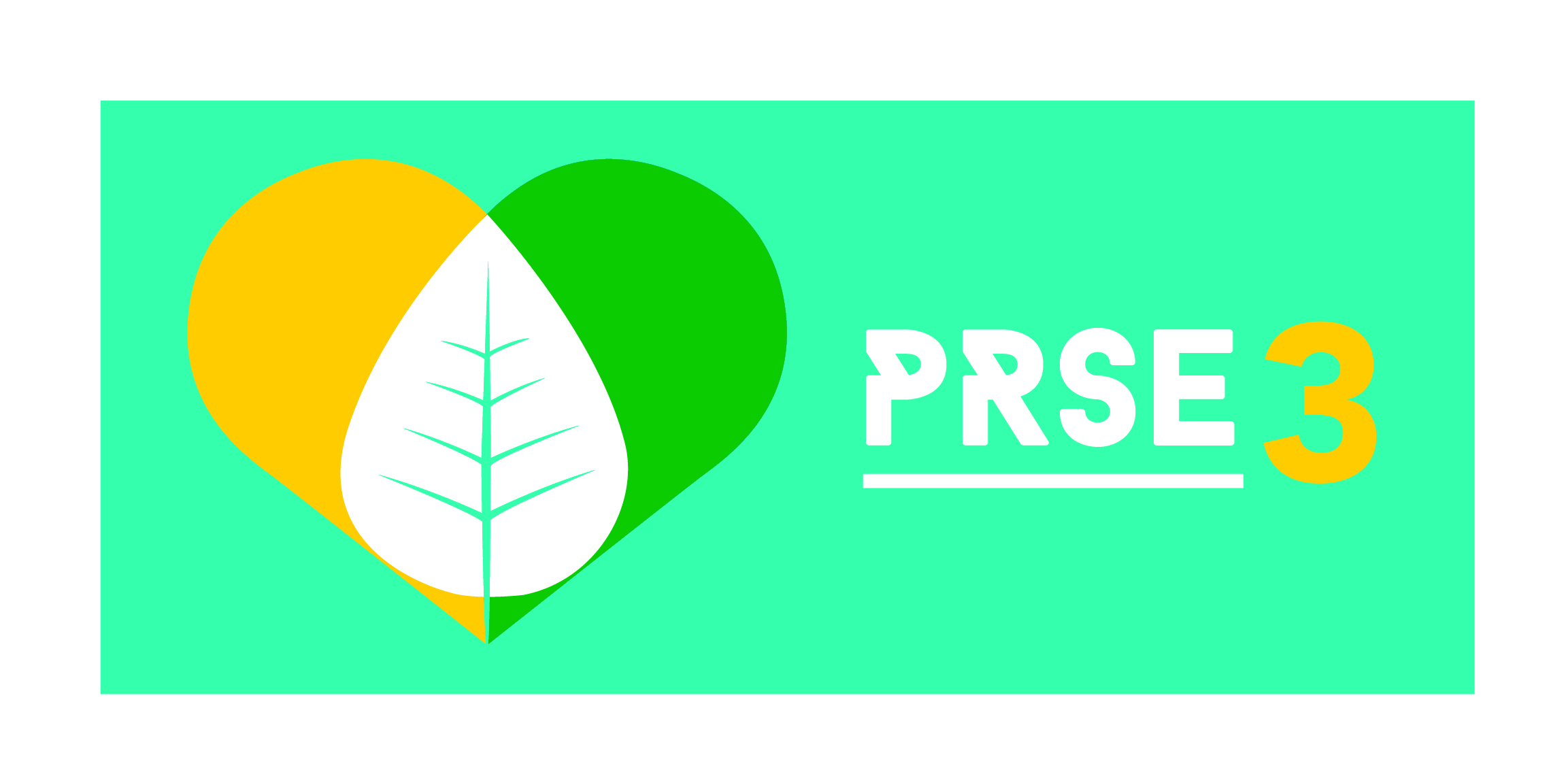 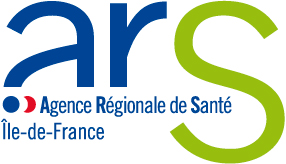 Appel à projets Plans de Gestion de la Sécurité Sanitaire des Eaux (PGSSE)Dossier de candidature Avril 2019Identification Nom: 		Type d’organisme :  commune                 Syndicat intercommunal       Communauté de communes / d’agglomération  	 Exploitant (société fermière)Adresse :	Code postal:  	Commune : 	Téléphone: 	Courriel: 	Adresse site internet: 	Identification du Maire, du Président ou du DirecteurNom : 	 Prénom : 	Fonction : 	Téléphone : 	 Courriel : 	Identification de la personne chargée du présent dossier de candidatureNom : 	 Prénom : 	Fonction : 	Téléphone : 	 Courriel : 	Renseignements administratifs et juridiquesNuméro Siret : ׀__׀__׀__׀__׀__׀__׀__׀__׀__׀__׀__׀__׀__׀__׀Personne chargée du projet :Nom : 	  Prénom : 	Fonction : 	Téléphone : 	  Courriel : 	Présentation des installations d’eau potable concernées par le projetPrésentation des installations de production et de distribution d’eau potable concernées par le projet : nombre de captages, spécificités des ressources en eau, caractéristiques du réseau de distribution, nature du traitement de l’eau, réservoirs, nombre de communes et taille de la population desservie, problématiques de qualité de l’eau, historique des incidents…Présentation du projetMoyens humains engagés dans la préparation et la mise en œuvre du PGSSE, expertises à mener, modalités de travail envisagées (appel à un chargé de mission, à un prestataire extérieur), durée d’intervention envisagée, étapes clés de la démarche…Perspectives suite à la réalisation du PGSSEOrganisation prévisionnelle du projet :Nature et objet des postes de dépenses les plus significatifs (honoraires de prestataires, déplacements, salaires, etc.):Préciser le montant de subvention demandée et la nature des charges couvertes par cette subventionPréciser le montant et l’origine des autres ressources financières utilisées dans le cadre du projetAutres observations sur le budget prévisionnel de l’opération:Cette fiche doit obligatoirement être remplie pour toute demande quel que soit le montant de la subvention sollicitée. Si le signataire n’est pas le représentant légal de l’organisme, merci de joindre le pouvoir lui permettant d’engager celle-ci.Je soussigné(e), (nom et prénom)	représentant(e) légal(e) de l’organisme, 	- certifie que l’organisme est régulièrement déclaré ;- certifie que l’organisme est en règle au regard de l’ensemble des déclarations sociales et fiscales ainsi que des cotisations et paiements correspondants ;- certifie exactes et sincères les informations du présent dossier, notamment la mention de l’ensemble des demandes de subventions introduites auprès d’autres financeurs publics ainsi que l’approbation du budget par les instances statutaires ;- demande une subvention de : 	…………………… €- précise que cette subvention, si elle est accordée, devra être versée au compte bancaire ou postal de l’organisme :Nom du titulaire du compte: 	Banque: 		Domiciliation: 		Code IBAN: 		Code BIC: 		Fait, le 	 à 	SignatureATTENTIONToute fausse déclaration est passible de peines d’emprisonnement et d’amendes prévues par les articles 4441-6 et 441-7 du code pénal.Le droit d’accès aux informations prévues par la loi n°78-17 du 6 janvier 1978 relative à l’informatique, aux fichiers et aux libertés s’exerce auprès de service ou de l’Etablissement auprès duquel vous avez déposé votre dossier.5. Pièces à joindre au dossier de demande de subvention Les statuts régulièrement déclarés (pour les EPCI), en un seul exemplaire. Un relevé d’identité bancaire, portant une adresse correspondant à celle du n°SIRET.Si le présent dossier n’est pas signé par le représentant légal de l’organisme, le pouvoir donné par ce dernier au signataire. Joindre, le cas échéant, les devis pour les prestataires extérieurs1. Présentation du candidat2. Description du projet PhasesObjectifs opérationnels, modalités de mise en œuvre Moyens humains associés (internes/ externes)Calendrier prévisionnel de mise en œuvreRésultats attendusPhase 1:Phase 2 :…3. Budget prévisionnel Ce budget doit être établi en prenant en compte l’ensemble des coûts directs et indirects du projetCHARGESMontantPRODUITSMontantCHARGES DIRECTESCHARGES DIRECTESRESSOURCES DIRECTESRESSOURCES DIRECTES60 — Achats70 — Vente de produits finis, de marchandises, prestations de servicesPrestations de servicesAchats matières et fournitures74- Subventions d'exploitation"Autres fournituresEtat : préciser le(s) ministère(s) sollicité(s)61 - Services extérieurs- ARSIFLocationsEntretien et réparationAssuranceDocumentation62 - Autres services extérieursRémunérations intermédiaires et honorairesPublicité, publicationDéplacements, missionsServices bancaires, autres63 - Impôts et taxesImpôts et taxes sur rémunération,Autres impôts et taxes64- Charges de personnelRémunération des personnelsCharges socialesAutres charges de personnel65- Autres charges de gestion courante75 - Autres produits de gestion courante66- Charges financièresDont cotisations, dons manuels ou legs67- Charges exceptionnelles76 - Produits financiers68- Dotation aux amortissements78 — Reprises sur amortissements et provisionsCharges fixes de fonctionnementFrais financiersAutresTOTAL DES CHARGESTOTAL DES PRODUITS4. Déclaration sur l’honneur